Information about school opening and closing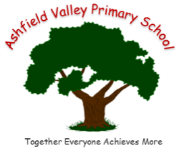 Dear Parents and Carers,During the next few weeks, there are many changes to our usual school opening times. Please take note of the following information:Friday 21st April: We understand that this may be Eid. If this is the case, then all pupils who celebrate Eid are entitled to one day’s holiday for religious observance.School will be open for those children who are not celebrating Eid.If Friday is not Eid, then all pupils are expected to be in school and if not, will be marked as an unauthorised absence unless they have a medical reason.Monday 24th April, Tuesday 25th April, Wednesday 26th April: school will be open as usual and pupils are expected to attend as normal.Thursday 27th April: this is a strike day for one of the teaching unions. At the moment, school will be closed for all year groups except Year 5 and Year 6.Friday 28th April: school is open as usual and we expect all pupils to attend.Monday 1st May:  this is a bank holiday and school is closed.Tuesday 2nd May: this is a strike day for one of the teaching unions. At the moment, school will be closed for all year groups except Year 5 and Year 6.Wednesday 3rd May: school is open as usual and we expect all pupils to attend.Thursday 4th May:  school will be closed to all pupils except Year 6 because it is being used as a polling station for the local elections. Staff will be on site.Pupils will be given remote learning to complete whist at home. Please note that this is not a holiday and teachers will check that the home learning for the day has been completed. Please note also that we are not able to refuse to be a polling station because we are a Local Authority school.Friday 5th May: school is open as usual and we expect all pupils to attend.Monday 8th May: This is the extra bank holiday for the coronation and school is closed.Tuesday 9th May: school is open as usual and Year 6 sats begin.I realise that this is complicated and I thank you for your co-operation with these arrangements. I would ask, even though we have several days of closure, that when school is open, please ensure that your children attend.May I also take this opportunity to send good wishes to all of our families who will be celebrating Eid – I hope that you have a wonderful time with family and friends.With kind regards